DAC conversione digitale - analogicoUn convertitore digitale-analogico è un dispositivo che riceve in input un numero N decimale codificato in binario tramite n ingressi, esso fornisce poi un'uscita analogica.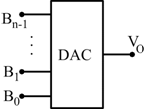 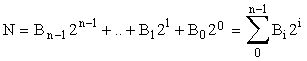 Il principio fondamentale di un DAC è che l'uscita V0 deve essere proporzionale al numero N in ingresso.Vo=K·N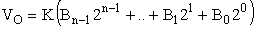 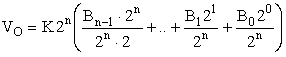 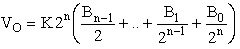 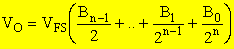 Un convertitore digitale analogico, ad esempio a 4 bit, può essere costruito molto semplicemente con un A.O. , 4 deviatori e 5 resistenze.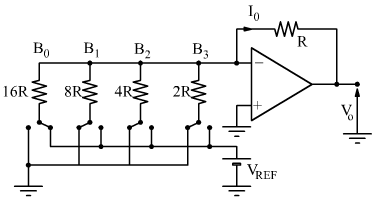 I 4 bit di entrata B0B1B2B3 comandano i 4 deviatori analogici collegati con VREF se il corrispondente Bi=1 e con la massa se Bi=0. 
Le resistenze devono essere dimensionate come indicato, in tal caso il convertitore viene chiamato a resistori pesati. Se il deviatore è collegato a massa la tensione ai capi della resistenza è 0 . Se il deviatore è su VREF nella resistenza circolano correnti che valgono rispettivamente: 
 
 
 
 

Per il principio di sovrapposizione degli effetti:

 

      a meno del segno; quindi:



A] Se B0=B1=B2=Bn-1=0 => V0=0 

B] Se B1=B2=Bn-1=0 e B0=1 la V0 è minima  
con Q=quanto o passo o risoluzione del DAC. 

C] Il Bit più alto è a 1 Bn-1=1 e tutti gli altri a 0      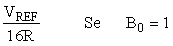 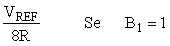 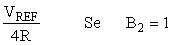 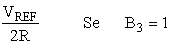 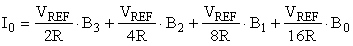 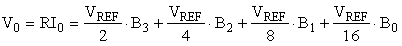 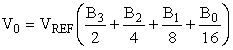 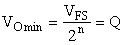 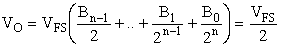 D] Se tutti i bit sono a 1

 
quindi:  

osserviamo che     per cui

 

inoltre     

 

Quest'ultima formula rimarrà valida anche per gli ADC dove verrà rappresentata come

 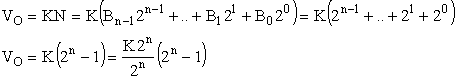 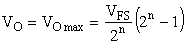 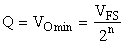 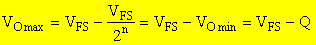 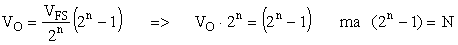 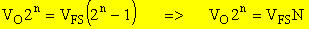 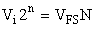 